	bildung-tirol.gv.at
Heiliggeiststraße 7
6020 Innsbruck
office@bildung-tirol.gv.at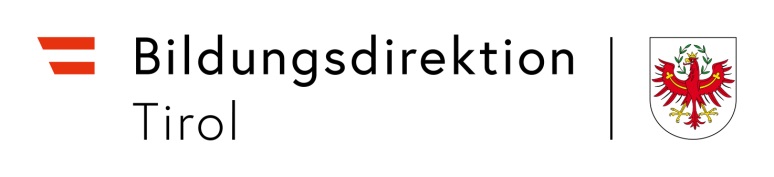 Verwendungsbericht der Schulleitung
über die Leistung einer Vertragslehrperson in der Induktionsphase     								
Ort, Datum					      			Unterschrift Schulleitung     								
Ort, Datum							Unterschrift VertragslehrpersonEs besteht die Möglichkeit, die Induktionsphase nach Beobachtung einer mindestens sechsmonatigen erfolgreichen unterrichtlichen Verwendung aufgrund des bisher erbrachten Verwendungserfolges vorzeitig zu beenden. Es wird darauf hingewiesen, dass durch die vorzeitige Beendigung der Induktionsphase die speziellen Pflichten der Lehrperson in der Induktionsphase, mit Ausnahme der Verpflichtung zur Teilnahme an den Vernetzungs- und Beratungsveranstaltungen, enden. Ebenso endet (bezüglich dieser betreuten Vertragslehrperson) die lehrverpflichtungs- und besoldungsrechtliche Berücksichtigung der Funktion Mentoring. Die Induktionsphase kann aus Sicht der Schulleitung durch die Bildungsdirektion für Tirol vorzeitig beendet werden. Die Induktionsphase soll aus Sicht der Schulleitung im ursprünglich geplanten gesetzlichen Ausmaß absolviert werden.     								
Ort, Datum					      			Unterschrift SchulleitungDaten der Vertragslehrperson:Daten der Vertragslehrperson:NachnameVornameStammschuleDaten des Mentors/der Mentorin:Daten des Mentors/der Mentorin:NachnameVornameStammschuleEingangsstempel der BildungsdirektionBetrifft den Verwendungserfolg im Zeitraum (Beginn/Ende)Ich habe im Rahmen eines Gesprächs mit der Schulleitung in die Beschreibung meiner Leistung Einsicht genommen.  Ich nehme diese zur Kenntnis. Ich werde innerhalb von zwei Wochen eine schriftliche Stellungnahme dazu abgeben.Ausführliche Beschreibung der Leistung zur Beurteilung 
von Vertragslehrpersonen in der InduktionsphaseDie Beschreibung ergibt sich auf Basis eigener Wahrnehmungen (z. B. durch Hospitationen) bzw. nach Rücksprache mit der Mentorin oder dem Mentor. Die Beschreibung hat einerseits durch Gewichtung zu erfolgen und ist zudem narrativ zu begründen.Art der Vermittlung des im Lehrplan vorgeschriebenen Lehrstoffes unter Berücksichtigung der dem Unterrichtsgegenstand entsprechenden didaktischen und methodischen Grundsätze:Lehrplan-Klassensituation; Abstimmung des Lehrplans auf die jeweilige Klassensituation mit realistischer und transparenter Zielsetzungnicht vorhanden                                                                                                                                         ausgezeichnet
 -----------------------------------  -----------------------------------  ----------------------------------- 

1                                                                 2                                                                3                                                                4Begründung:Unterrichtsplanung und -vorbereitung; Zielformulierung im Sinne von Kompetenzorientierungnicht vorhanden                                                                                                                                         ausgezeichnet
 -----------------------------------  -----------------------------------  ----------------------------------- 

1                                                                 2                                                                3                                                                4Begründung:Jahresplanungmangelhaft                                                                                                                                                  ausgezeichnet
 -----------------------------------  -----------------------------------  ----------------------------------- 

1                                                                 2                                                                3                                                                4Begründung:Unterrichtsgestaltungunzureichend                                                                                                                                               ausgezeichnet
 -----------------------------------  -----------------------------------  ----------------------------------- 

1                                                                 2                                                                3                                                                4Begründung:Unterrichtsformenfast immer                                                                                                                                      der Lernsituation
monomethodisch                                                                                                                       bestens angepasst                                                                  
 -----------------------------------  -----------------------------------  ----------------------------------- 

1                                                                 2                                                                3                                                                4Begründung:Förderung der Eigenaktivität der Schüler/innennicht vorhanden                                                                                                                       besonders fördernd
 -----------------------------------  -----------------------------------  ----------------------------------- 

1                                                                 2                                                                3                                                                4Begründung:Üben/Wiederholen/Festigenfast immer                                                                                                                                           der Lernsituation
monomethodisch                                                                                                                               entsprechend                                                                  
 -----------------------------------  -----------------------------------  ----------------------------------- 

1                                                                 2                                                                3                                                                4Begründung:Überprüfung von schriftlichen Arbeitenfehlend                                                                                   regelmäßig
                                                                                                                                                            und sorgfältig
 -----------------------------------  -----------------------------------  ----------------------------------- 

1                                                                 2                                                                3                                                                4Begründung:Leitungsfeststellung und -beurteilungunzulänglich                                                                                                                                         vorbildlich
 -----------------------------------  -----------------------------------  ----------------------------------- 

1                                                                 2                                                                3                                                                4Begründung:Erzieherisches Wirken:Effiziente Arbeitsatmosphärevöllig unzureichend                                                                               dem jeweiligen Unterricht
                                                                                                                                                    sehr gut angepasst
 -----------------------------------  -----------------------------------  ----------------------------------- 

1                                                                 2                                                                3                                                                4Begründung:Motivationsfähigkeit, Lernförderungnicht wahrnehmbar                                                                                                                                         ausgeprägt
 -----------------------------------  -----------------------------------  ----------------------------------- 

1                                                                 2                                                                3                                                                4Begründung:Umgang mit Fehlernunzulänglich                                                                                                                                         vorbildlich
 -----------------------------------  -----------------------------------  ----------------------------------- 

1                                                                 2                                                                3                                                                4Begründung:Interkation im Unterricht; Sprache und Umgangstonnicht akzeptabel                                                                                                                                         vorbildlich
 -----------------------------------  -----------------------------------  ----------------------------------- 

1                                                                 2                                                                3                                                                4Begründung:Vorbildwirkung (Verlässlichkeit, Pünktlichkeit, Auftreten, Konsequenz, Resilienz, …)nicht vorhanden                                                                                                                                         ausgezeichnet
 -----------------------------------  -----------------------------------  ----------------------------------- 

1                                                                 2                                                                3                                                                4Begründung:Förderung demokratischer Umgangsformen (Mitgestaltung, Kritikfähigkeit, …)unterdrückend,                                                                                                                                         stark
hemmend fördernd
 -----------------------------------  -----------------------------------  ----------------------------------- 

1                                                                 2                                                                3                                                                4Begründung:Wertschätzung für Schülerinnen und Schüler, Sensibilität für ihre Problemenicht optimal                                                                                                                                         angemessen
 -----------------------------------  -----------------------------------  ----------------------------------- 

1                                                                 2                                                                3                                                                4Begründung:Konfliktlösungskulturnicht vorhanden                                                                                                                                hoch ausgeprägt
 -----------------------------------  -----------------------------------  ----------------------------------- 

1                                                                 2                                                                3                                                                4Begründung:Zusammenarbeit mit Kolleg/innen und Erziehungsberechtigten:Diskurs-, Selbstreflexions- und Kritikfähigkeitkaum                                                                                                                                         sehr gut
 -----------------------------------  -----------------------------------  ----------------------------------- 

1                                                                 2                                                                3                                                                4Begründung:Kooperationsbereitschaft mit anderen Kolleg/innenfehlend                                                                                                                                         stark ausgeprägt
 -----------------------------------  -----------------------------------  ----------------------------------- 

1                                                                 2                                                                3                                                                4Begründung:Beratung von Erziehungsberechtigten und Schüler/innenunzureichend                                                                                                                                         ausgezeichnet
 -----------------------------------  -----------------------------------  ----------------------------------- 

1                                                                 2                                                                3                                                                4Begründung:Mitgestaltung des schulischen Lebens; Engagement und Aktivitätmangelhaft                                                                                                            in hohem Maße
 -----------------------------------  -----------------------------------  ----------------------------------- 

1                                                                 2                                                                3                                                                4Begründung:Mitarbeit in Arbeitsgruppen und  Teams/Teamfähigkeitnicht vorhanden                                                                                                                                         optimal
 -----------------------------------  -----------------------------------  ----------------------------------- 

1                                                                 2                                                                3                                                                4Begründung:Abschließende BeurteilungDaraus ergibt sich folgender Vorschlag für die Beurteilung: Verwendungserfolg aufgewiesen                                                                                                                                                                         Verwendungserfolg nicht aufgewiesenBegründung:
     